ПЕРМСКИЙ КРАЙЗАКОНОБ УПОЛНОМОЧЕННОМ ПО ПРАВАМ ЧЕЛОВЕКА В ПЕРМСКОМ КРАЕПринятЗаконодательным СобраниемПермского края19 июля 2007 годаНастоящий Закон определяет правовой статус Уполномоченного по правам человека в Пермском крае, порядок его назначения на должность и освобождения от должности, его компетенцию и условия деятельности.Глава I. ОБЩИЕ ПОЛОЖЕНИЯСтатья 1. Уполномоченный по правам человека в Пермском крае1. Должность Уполномоченного по правам человека в Пермском крае (далее - Уполномоченный) учреждается в соответствии с Конституцией Российской Федерации, Федеральным законом от 6 октября 1999 года N 184-ФЗ "Об общих принципах организации законодательных (представительных) и исполнительных органов государственной власти субъектов Российской Федерации", Федеральным законом от 18 марта 2020 года N 48-ФЗ "Об уполномоченных по правам человека в субъектах Российской Федерации", Уставом Пермского края, настоящим Законом в целях обеспечения дополнительных гарантий государственной защиты прав и свобод человека и гражданина на территории Пермского края.(в ред. Закона Пермского края от 06.10.2020 N 569-ПК)Деятельность Уполномоченного дополняет существующие средства защиты конституционных прав и свобод человека и гражданина. Введение должности Уполномоченного в систему государственных органов Пермского края не отменяет и не влечет пересмотра компетенции государственных и муниципальных органов, обеспечивающих в соответствии с действующим законодательством защиту и восстановление нарушенных прав и свобод.(в ред. Закона Пермского края от 06.10.2020 N 569-ПК)Средствами, указанными в Федеральном законе "Об уполномоченных по правам человека в субъектах Российской Федерации", настоящем Законе, Уполномоченный способствует восстановлению нарушенных прав и свобод человека и гражданина, совершенствованию законодательства Пермского края, муниципальных нормативных правовых актов в части защиты прав и свобод человека и гражданина, правовому просвещению в области соблюдения прав и свобод человека и гражданина, форм и методов их защиты, а также развитию международного сотрудничества в области прав человека.(абзац введен Законом Пермского края от 06.10.2020 N 569-ПК)2. Уполномоченный замещает государственную должность Пермского края.(в ред. Закона Пермского края от 06.10.2020 N 569-ПК)Материальные и социальные гарантии независимости Уполномоченного, связанные с оплатой труда, медицинским, социальным и иным обеспечением и обслуживанием, устанавливаются в соответствии с законодательством Пермского края.3. Местонахождение Уполномоченного - г. Пермь.Статья 2. Правовая основа деятельности Уполномоченного(в ред. Закона Пермского края от 06.10.2020 N 569-ПК)Уполномоченный в своей деятельности руководствуется Конституцией Российской Федерации, федеральными конституционными законами, федеральными законами, иными нормативными правовыми актами Российской Федерации, Уставом Пермского края, законами и иными нормативными правовыми актами Пермского края, а также общепризнанными принципами и нормами международного права, международными договорами Российской Федерации.Статья 3. Принципы деятельности Уполномоченного(в ред. Закона Пермского края от 06.10.2020 N 569-ПК)Деятельность Уполномоченного основывается на принципах справедливости, гуманности, законности, гласности, беспристрастности. Уполномоченный осуществляет свою деятельность самостоятельно, независим от каких-либо государственных органов, органов местного самоуправления и должностных лиц и неподотчетен им.(в ред. Закона Пермского края от 06.10.2020 N 569-ПК)Вмешательство в деятельность Уполномоченного, которую он осуществляет в пределах своей компетенции, не допускается.Статья 4. Ответственность за вмешательство в деятельность Уполномоченного(в ред. Закона Пермского края от 06.10.2020 N 569-ПК)Вмешательство в законную деятельность Уполномоченного с целью повлиять на его решение, неисполнение должностными лицами требований и обязанностей, установленных законодательством Российской Федерации, законодательством Пермского края, а равно воспрепятствование законной деятельности Уполномоченного в иной форме влечет за собой ответственность, предусмотренную законодательством Российской Федерации, законодательством Пермского края.Глава II. ПОРЯДОК НАЗНАЧЕНИЯ НА ДОЛЖНОСТЬ И ОСВОБОЖДЕНИЯОТ ДОЛЖНОСТИ УПОЛНОМОЧЕННОГОСтатья 5. Условия назначения на должность УполномоченногоНа должность Уполномоченного назначается лицо, являющееся гражданином Российской Федерации, не моложе 30 лет, постоянно проживающее в Российской Федерации, обладающее безупречной репутацией, имеющее высшее образование, познания в области прав и свобод человека и гражданина, а также опыт их защиты.(в ред. Законов Пермского края от 05.11.2015 N 561-ПК, от 08.12.2021 N 21-ПК)Статья 6. Порядок назначения на должность Уполномоченного и срок его полномочий(в ред. Закона Пермского края от 06.10.2020 N 569-ПК)1. Уполномоченный назначается на должность и освобождается от должности постановлением Законодательного Собрания Пермского края (далее - Законодательное Собрание).Предложения по кандидатуре на должность Уполномоченного могут вноситься в Законодательное Собрание депутатами Законодательного Собрания, губернатором Пермского края, представительными органами местного самоуправления, некоммерческими организациями, зарегистрированными в установленном порядке и осуществляющими свою деятельность в области защиты прав и свобод человека и гражданина, не позднее чем за 30 дней до истечения срока полномочий действующего Уполномоченного.(в ред. Закона Пермского края от 06.10.2020 N 569-ПК)До рассмотрения кандидатур на должность Уполномоченного Законодательное Собрание согласовывает их с Уполномоченным по правам человека в Российской Федерации.(в ред. Закона Пермского края от 06.10.2020 N 569-ПК)Предложения по кандидатуре на должность Уполномоченного направляются председателю Законодательного Собрания в письменном виде с приложением следующих документов:1) копия документа, удостоверяющего личность кандидата как гражданина Российской Федерации;2) справка, содержащая краткие биографические данные, данные о трудовой и общественной деятельности кандидата;3) сведения о трудовой деятельности вместе с трудовой книжкой или взамен ее;(п. 3 в ред. Закона Пермского края от 26.03.2021 N 638-ПК)4) копия документа об образовании;5) справки о доходах, об имуществе и обязательствах имущественного характера гражданина, претендующего на замещение государственной должности Пермского края, его супруги (супруга) и несовершеннолетних детей;6) согласие кандидата на обработку его персональных данных;7) иные документы, характеризующие кандидата (при наличии).(введено Законом Пермского края от 04.10.2014 N 377-ПК)2. Законодательным Собранием может быть организовано общественное обсуждение кандидатуры на должность Уполномоченного в средствах массовой информации либо в иных формах, результаты которого доводятся до сведения депутатов. До проведения голосования Законодательное Собрание заслушивает кандидатов на должность Уполномоченного.3. Уполномоченный назначается на должность сроком на 5 лет. Постановление о назначении на должность Уполномоченного принимается большинством голосов от установленного числа депутатов Законодательного Собрания.Назначение на должность Уполномоченного производится Законодательным Собранием после получения решения Уполномоченного по правам человека в Российской Федерации о согласовании кандидатуры на должность Уполномоченного.(часть 3 в ред. Закона Пермского края от 07.10.2022 N 110-ПК)4. Истечение сроков полномочий Законодательного Собрания или его роспуск не влечет прекращения полномочий Уполномоченного.(часть 4 в ред. Закона Пермского края от 06.10.2020 N 569-ПК)5. Одно и то же лицо не может быть назначено на должность Уполномоченного более чем на два срока подряд.Статья 7. Вступление в должность Уполномоченного1. Уполномоченный считается вступившим в должность с момента принесения им присяги следующего содержания: "Клянусь защищать права и свободы человека и гражданина, добросовестно исполнять свой долг, руководствоваться только законом, справедливостью и голосом совести" и исполняет свои обязанности до вступления в должность вновь назначенного Уполномоченного, за исключением случаев досрочного прекращения полномочий в соответствии со статьей 10 настоящего Закона.(в ред. Законов Пермского края от 05.11.2015 N 561-ПК, от 06.10.2020 N 569-ПК)Присяга приносится на заседании Законодательного Собрания непосредственно в день назначения Уполномоченного на должность.(в ред. Закона Пермского края от 23.08.2013 N 232-ПК)2. Уполномоченный имеет служебное удостоверение установленного образца, которое подписывается и выдается в соответствии с Положением об удостоверении Уполномоченного по правам человека в Пермском крае согласно приложению 1 к настоящему Закону.(в ред. Закона Пермского края от 06.10.2020 N 569-ПК)Статья 8. Опубликование решения о назначении УполномоченногоПостановление Законодательного Собрания о назначении Уполномоченного подлежит официальному опубликованию с указанием биографических сведений о лице, назначенном на должность Уполномоченного.Статья 9. Требования, ограничения и запреты, связанные с замещением должности Уполномоченного(в ред. Закона Пермского края от 06.10.2020 N 569-ПК)1. Уполномоченный не может иметь гражданство (подданство) иностранного государства либо вид на жительство или иной документ, подтверждающий право на постоянное проживание гражданина Российской Федерации на территории иностранного государства.(в ред. Закона Пермского края от 08.12.2021 N 21-ПК)Уполномоченный не может быть одновременно депутатом Государственной Думы Федерального Собрания Российской Федерации, сенатором Российской Федерации или депутатом законодательного (представительного) органа государственной власти субъекта Российской Федерации, замещать иные государственные должности Российской Федерации, иные государственные должности субъекта Российской Федерации, муниципальные должности, должности государственной и муниципальной службы, заниматься предпринимательской деятельностью лично или через доверенных лиц, участвовать в управлении коммерческой организацией или в управлении некоммерческой организацией, за исключением случаев, предусмотренных Федеральным законом от 25 декабря 2008 года N 273-ФЗ "О противодействии коррупции" и другими федеральными законами, заниматься другой оплачиваемой или неоплачиваемой деятельностью, кроме преподавательской, научной и иной творческой деятельности. При этом преподавательская, научная и иная творческая деятельность не может финансироваться исключительно за счет средств иностранных государств, международных и иностранных организаций, иностранных граждан и лиц без гражданства, если иное не предусмотрено международным договором Российской Федерации или законодательством Российской Федерации.(в ред. Законов Пермского края от 06.10.2020 N 569-ПК, от 26.03.2021 N 638-ПК)Уполномоченный не вправе быть членом политической партии или иного общественного объединения, преследующего политические цели.(часть 1 в ред. Закона Пермского края от 05.11.2015 N 561-ПК)2. Уполномоченный обязан прекратить деятельность, несовместимую с его статусом, а также приостановить членство в политической партии на период осуществления своих полномочий не позднее 14 дней со дня вступления в должность. В случае если в течение указанного срока Уполномоченный не выполнит установленное требование, его полномочия прекращаются и Законодательное Собрание назначает нового Уполномоченного.(в ред. Закона Пермского края от 05.11.2015 N 561-ПК)3. Уполномоченный обязан соблюдать иные требования, ограничения и запреты и исполнять обязанности, установленные Федеральным законом от 25 декабря 2008 года N 273-ФЗ "О противодействии коррупции", другими федеральными законами, настоящим Законом, другими законами Пермского края.(часть 3 введена Законом Пермского края от 08.06.2015 N 495-ПК; в ред. Законов Пермского края от 05.11.2015 N 561-ПК, от 06.10.2020 N 569-ПК)4. Уполномоченный при наличии оснований, установленных Федеральным законом "О противодействии коррупции", обязан сообщить председателю Законодательного Собрания Пермского края о возникновении личной заинтересованности при осуществлении своих полномочий, которая приводит или может привести к конфликту интересов, путем направления соответствующего уведомления по форме согласно приложению 2 к настоящему Закону, а также принять меры по предотвращению или урегулированию такого конфликта в соответствии с требованиями Федерального закона "О противодействии коррупции".Уведомление направляется не позднее следующего рабочего дня с момента возникновения личной заинтересованности при осуществлении полномочий, которая приводит или может привести к конфликту интересов.К уведомлению прикладываются документы, подтверждающие обстоятельства, изложенные в уведомлении.Председатель Законодательного Собрания в течение 3 рабочих дней со дня поступления уведомления направляет уведомление и приложенные к нему документы в комиссию по координации работы по противодействию коррупции в Пермском крае.(часть 4 введена Законом Пермского края от 06.10.2020 N 569-ПК)5. Уполномоченный обязан постоянно проживать на территории Пермского края в течение срока исполнения им своих полномочий.(часть 5 введена Законом Пермского края от 06.10.2020 N 569-ПК)Статья 10. Досрочное прекращение полномочий Уполномоченного1. Полномочия Уполномоченного прекращаются постановлением Законодательного Собрания большинством голосов от установленного числа депутатов Законодательного Собрания досрочно в случае:а) его смерти;б) его неспособности по состоянию здоровья, установленной в соответствии с медицинским заключением, или по иным причинам в течение длительного времени (не менее четырех месяцев) исполнять свои обязанности;(п. "б" в ред. Закона Пермского края от 05.11.2015 N 561-ПК)в) подачи им письменного заявления о сложении полномочий;(п. "в" в ред. Закона Пермского края от 05.11.2015 N 561-ПК)г) признания его судом недееспособным или ограниченно дееспособным;д) признания его судом безвестно отсутствующим или объявления умершим;е) вступления в отношении него в законную силу обвинительного приговора суда;ж) его выезда за пределы субъекта Российской Федерации на постоянное место жительства;(в ред. Закона Пермского края от 05.11.2015 N 561-ПК)з) прекращения гражданства Российской Федерации;(в ред. Законов Пермского края от 05.11.2015 N 561-ПК, от 08.12.2021 N 21-ПК)и) приобретения им гражданства (подданства) иностранного государства либо получения им вида на жительство или иного документа, подтверждающего право на постоянное проживание гражданина Российской Федерации на территории иностранного государства;(в ред. Законов Пермского края от 06.10.2020 N 569-ПК, от 08.12.2021 N 21-ПК)к) утраты доверия в случаях, предусмотренных статьей 13.1 Федерального закона от 25 декабря 2008 года N 273-ФЗ "О противодействии коррупции";(п. "к" введен Законом Пермского края от 08.06.2015 N 495-ПК)л) несоблюдения им иных требований, ограничений и запретов, установленных Федеральным законом "Об уполномоченных по правам человека в субъектах Российской Федерации", другими федеральными законами и законами Пермского края.(п. "л" в ред. Закона Пермского края от 06.10.2020 N 569-ПК)1.1. Решение о досрочном прекращении полномочий Уполномоченного принимается Законодательным Собранием после консультаций с Уполномоченным по правам человека в Российской Федерации в случаях, предусмотренных пунктами "б", "в", "к", "л" части 1 настоящей статьи.(часть в ред. Закона Пермского края от 06.10.2020 N 569-ПК)2. В случае досрочного прекращения полномочий Уполномоченного новый Уполномоченный должен быть назначен не позднее 60 дней со дня принятия решения о досрочном прекращении полномочий предыдущего Уполномоченного в порядке, установленном статьями 6-9 настоящего Закона.(часть 2 в ред. Закона Пермского края от 06.10.2020 N 569-ПК)Глава III. ДЕЯТЕЛЬНОСТЬ УПОЛНОМОЧЕННОГОСтатья 11. Основные задачи УполномоченногоОсновными задачами Уполномоченного являются:содействие восстановлению нарушенных прав и свобод человека;принятие мер по совершенствованию законодательства в целях защиты прав и свобод человека и приведение его в соответствие с общепризнанными нормами и принципами международного права;содействие осуществлению контроля за соблюдением на территории Пермского края государственными органами, органами местного самоуправления, должностными лицами, государственными и муниципальными служащими прав и свобод человека;просветительская деятельность, содействие распространению знаний о правах и свободах человека и гражданина, формах и методах их защиты;содействие развитию международного сотрудничества в области прав и свобод человека и гражданина;абзац исключен. - Закон Пермского края от 23.08.2013 N 232-ПК;участие в межрегиональном сотрудничестве в области защиты прав человека;(абзац введен Законом Пермского края от 06.10.2020 N 569-ПК)содействие органам государственной власти и иным государственным органам в создании условий для развития институтов гражданского общества.Статья 12. Обязанности УполномоченногоДля выполнения возложенных на него задач Уполномоченный обязан:рассматривать жалобы и заявления граждан Российской Федерации, лиц без гражданства и иностранных граждан, находящихся на территории Пермского края, о нарушениях органами государственной власти и местного самоуправления, должностными лицами прав и свобод человека и гражданина;(в ред. Закона Пермского края от 05.11.2015 N 561-ПК)принимать меры по фактам нарушения органами государственной власти и местного самоуправления, должностными лицами прав и свобод человека и гражданина в порядке, определенном настоящим Законом;по инициативе Законодательного Собрания, губернатора Пермского края составлять специальные доклады по отдельным вопросам соблюдения прав и свобод человека и гражданина в Пермском крае;составлять ежегодный доклад о соблюдении прав человека на территории Пермского края;вести личный прием граждан, оказывать им бесплатную юридическую помощь по вопросам, относящимся к его компетенции;осуществлять иную деятельность, направленную на защиту прав человека.Статья 13. Информация о деятельности Уполномоченного1. По окончании календарного года, но не позднее 1 марта года, следующего за отчетным, Уполномоченный направляет ежегодный доклад о деятельности Уполномоченного в Законодательное Собрание, губернатору Пермского края, Правительству Пермского края, Уполномоченному по правам человека в Российской Федерации, в Пермский краевой суд и прокуратуру Пермского края.(в ред. Закона Пермского края от 06.10.2020 N 569-ПК)В докладе помимо сведений о деятельности Уполномоченного должна быть представлена оценка ситуации с соблюдением прав человека и гражданина в Пермском крае и рекомендации по мерам государственного реагирования на нарушения прав человека и гражданина в Пермском крае.Ежегодные доклады Уполномоченного представляются на заседании Законодательного Собрания Уполномоченным лично, подлежат обязательному официальному опубликованию в Бюллетене законов Пермского края, правовых актов губернатора Пермского края, Правительства Пермского края, исполнительных органов государственной власти Пермского края.(в ред. Закона Пермского края от 06.10.2020 N 569-ПК)2. По отдельным вопросам нарушения прав и свобод человека и гражданина в Пермском крае Уполномоченный вправе самостоятельно направлять в Законодательное Собрание, иные органы и организации специальные доклады.(в ред. Закона Пермского края от 06.10.2020 N 569-ПК)Специальные доклады Уполномоченного по отдельным вопросам могут быть опубликованы в печатном средстве массовой информации, учрежденном Уполномоченным.(в ред. Закона Пермского края от 06.10.2020 N 569-ПК)По результатам рассмотрения специального доклада Законодательное Собрание может принять решение о мерах реагирования на факты, изложенные в докладе.3. Ежегодные и специальные доклады Уполномоченного размещаются на официальном сайте Уполномоченного в информационно-телекоммуникационной сети "Интернет".(часть 3 введена Законом Пермского края от 06.10.2020 N 569-ПК)Статья 14. Права Уполномоченного1. Уполномоченный для исполнения возложенных на него обязанностей вправе:запрашивать и получать от территориальных органов федеральных органов исполнительной власти, действующих на территории Пермского края, органов государственной власти или иных государственных органов Пермского края (далее - государственные органы), органов местного самоуправления, иных муниципальных органов (далее - муниципальные органы), организаций, действующих на территории Пермского края, наделенных отдельными государственными или иными публичными полномочиями (далее - организации), сведения, документы и материалы, необходимые для выполнения возложенных на Уполномоченного обязанностей, а также соответствующие устные разъяснения их должностных лиц;(в ред. Закона Пермского края от 06.10.2020 N 569-ПК)получать письменные объяснения от должностных лиц по вопросам, отнесенным к компетенции Уполномоченного;направлять заключение о недопустимости нарушения прав и свобод человека и гражданина государственным органам, муниципальным органам и должностным лицам, допускающим такие нарушения, осуществлять другие формы реагирования при нарушении прав и свобод человека и гражданина;(в ред. Закона Пермского края от 06.10.2020 N 569-ПК)проводить проверки соблюдения прав граждан государственными органами и муниципальными органами, а также организациями независимо от организационно-правовых форм и форм собственности. Проводить проверки соблюдения прав граждан территориальными органами федеральных органов исполнительной власти в соответствии с федеральным законодательством;(в ред. Законов Пермского края от 23.08.2013 N 232-ПК, от 06.10.2020 N 569-ПК)направлять государственным органам, муниципальным органам предложения по обеспечению защиты конституционных прав и свобод человека и гражданина;(в ред. Закона Пермского края от 06.10.2020 N 569-ПК)самостоятельно или с привлечением экспертов и специалистов в пределах утвержденной сметы расходов Уполномоченного проводить исследования в области защиты прав и свобод человека и гражданина;при наличии информации о массовых либо грубых нарушениях прав человека предлагать Законодательному Собранию вызывать и заслушивать по поводу обнаруженных нарушений прав человека должностных лиц соответствующих органов государственной власти, а также самостоятельно принимать решение о рассмотрении поступившей к нему информации;абзац исключен. - Закон Пермского края от 26.03.2021 N 638-ПК;быть инициатором осуществления общественного контроля в формах, предусмотренных Федеральным законом от 21.07.2014 N 212-ФЗ "Об основах общественного контроля в Российской Федерации".(абзац введен Законом Пермского края от 05.11.2015 N 561-ПК)2. Уполномоченный обладает правом законодательной инициативы в Законодательном Собрании по вопросам, связанным с реализацией и защитой конституционных прав и свобод человека и гражданина.Уполномоченный может входить в рабочие группы, временные рабочие группы, постоянно действующие рабочие группы, создаваемые Законодательным Собранием Пермского края при подготовке законопроектов, затрагивающих вопросы прав и свобод человека и гражданина, с правом решающего голоса.(абзац введен Законом Пермского края от 05.11.2015 N 561-ПК)В случае выявления в нормативных правовых актах Пермского края, муниципальных нормативных правовых актах недостатков или пробелов, влекущих, по мнению Уполномоченного, нарушение прав и свобод человека и гражданина, Уполномоченный вправе направлять органам государственной власти Пермского края, иным государственным органам Пермского края, органам местного самоуправления предложения по совершенствованию законов Пермского края, иных нормативных правовых актов Пермского края, муниципальных нормативных правовых актов, затрагивающих права и свободы человека и гражданина.(абзац введен Законом Пермского края от 06.10.2020 N 569-ПК)3. Содействуя правовому просвещению в области прав и свобод человека и гражданина, форм и методов их защиты, Уполномоченный вправе:распространять информацию о правах и свободах человека и гражданина в средствах массовой информации, учредителями которых являются органы государственной власти Пермского края и органы местного самоуправления, а также, выпуская официальные периодические издания и иные издания о правах и свободах человека и гражданина;(в ред. Закона Пермского края от 06.10.2020 N 569-ПК)инициировать создание грантовых программ Пермского края по правозащитной тематике, принимать участие в их составлении и определении победителей конкурсов;организовывать и проводить научно-практические конференции, круглые столы, конкурсы, семинары, совещания и иные публичные мероприятия по проблемам защиты прав и свобод человека и гражданина;(абзац введен Законом Пермского края от 06.10.2020 N 569-ПК)использовать иные формы и методы правового просвещения.(абзац введен Законом Пермского края от 06.10.2020 N 569-ПК)3.1. Уполномоченный в случаях, предусмотренных федеральными законами, законами Пермского края, вправе действовать через своего представителя.(часть 3.1 введена Законом Пермского края от 05.11.2015 N 561-ПК)4. Утратила силу. - Закон Пермского края от 23.08.2013 N 232-ПК.5. Уполномоченный вправе производить поощрения граждан и организаций за особые заслуги в сфере защиты прав и свобод человека и гражданина, развитие институтов гражданского общества в Пермском крае. В этих целях он вправе вручать благодарственные письма, а также нагрудный знак в соответствии с положениями о них, утвержденными Уполномоченным. Расходы на указанные цели осуществляются за счет сметы аппарата Уполномоченного.Нагрудный знак и благодарственные письма не являются государственной наградой Пермского края.(часть 5 введена Законом Пермского края от 23.08.2013 N 232-ПК)6. Уполномоченный с целью оказания содействия в урегулировании конфликтов по вопросам, относящимся к его компетенции, вправе рекомендовать и организовывать предусмотренные действующим законодательством способы разрешения конфликтов.(часть 6 введена Законом Пермского края от 05.11.2015 N 561-ПК)7. В случае необходимости проверки обстоятельств, изложенных в жалобе, Уполномоченный вправе обращаться в суд с ходатайством об ознакомлении с материалами по гражданскому или административному делу, решение по которому вступило в законную силу.(часть 7 введена Законом Пермского края от 06.10.2020 N 569-ПК)8. Уполномоченный в целях осуществления возложенных на него полномочий взаимодействует с государственными и муниципальными органами, общественными объединениями и организациями, осуществляющими защиту прав и свобод человека и гражданина.(часть 8 введена Законом Пермского края от 06.10.2020 N 569-ПК)9. В соответствии с Федеральным законом "Об уполномоченных по правам человека в субъектах Российской Федерации" порядок взаимодействия территориальных органов федеральных органов исполнительной власти с Уполномоченным, в том числе порядок оказания содействия Уполномоченному в предоставлении необходимой ему для рассмотрения жалобы информации территориальными органами федеральных органов исполнительной власти, определяется нормативными правовыми актами федеральных органов исполнительной власти. В целях осуществления взаимодействия территориальных органов федеральных органов исполнительной власти с Уполномоченными между ними могут заключаться соответствующие соглашения.(часть 9 введена Законом Пермского края от 06.10.2020 N 569-ПК)10. В случае если в ходе рассмотрения жалобы, в частности жалобы на решения или действия (бездействие) территориальных органов федеральных органов исполнительной власти, Уполномоченным выявлена необходимость принятия системных мер по устранению нарушений прав и свобод человека и гражданина на территории Пермского края, Уполномоченный вправе обратиться к Уполномоченному по правам человека в Российской Федерации с просьбой об оказании содействия и о принятии им мер, относящихся к его компетенции.(часть 10 введена Законом Пермского края от 06.10.2020 N 569-ПК)Статья 14.1. Права Уполномоченного в судопроизводстве(в ред. Закона Пермского края от 06.10.2020 N 569-ПК)(введена Законом Пермского края от 05.11.2015 N 561-ПК)1. В случаях, предусмотренных Кодексом административного судопроизводства Российской Федерации и другими федеральными законами, Уполномоченный может обратиться в суд в защиту прав, свобод и законных интересов неопределенного круга лиц, публичных интересов.2. В случаях, предусмотренных Кодексом административного судопроизводства Российской Федерации, Федеральным законом "Об уполномоченных по правам человека в субъектах Российской Федерации", Уполномоченный в пределах своей компетенции может обратиться в суд с административными исковыми заявлениями о признании незаконными решений, действий (бездействия) органов, организаций, лиц, наделенных государственными или иными публичными полномочиями, в защиту прав, свобод и законных интересов иных лиц, если полагает, что оспариваемые решения, действия (бездействие) не соответствуют нормативному правовому акту, нарушают права, свободы и законные интересы граждан, организаций, иных лиц, создают препятствия к осуществлению их прав, свобод и реализации законных интересов или на них незаконно возложены какие-либо обязанности.(в ред. Закона Пермского края от 06.10.2020 N 569-ПК)3. Уполномоченный при рассмотрении гражданского или административного дела, дела об административном правонарушении либо уголовного дела вправе отказаться от дачи свидетельских показаний в отношении сведений, ставших ему известными в связи с исполнением своих должностных обязанностей.(часть 3 в ред. Закона Пермского края от 06.10.2020 N 569-ПК)4. Уполномоченный по результатам рассмотрения жалобы вправе лично или через своего представителя участвовать в процессе по делу о защите прав и свобод человека и гражданина в соответствии с законодательством Российской Федерации.(часть 4 введена Законом Пермского края от 06.10.2020 N 569-ПК)Статья 15. Утратила силу. - Закон Пермского края от 23.08.2013 N 232-ПК.Статья 16. Право Уполномоченного на посещение государственных органов, муниципальных органов, организаций, находящихся на территории Пермского края(в ред. Закона Пермского края от 06.10.2020 N 569-ПК)1. По вопросам своей деятельности Уполномоченный вправе посещать государственные органы, муниципальные органы, организации, беспрепятственно посещать места принудительного содержания, находящиеся на территории Пермского края, в соответствии с нормативными правовыми актами, регулирующими порядок посещения мест принудительного содержания.(в ред. Закона Пермского края от 06.10.2020 N 569-ПК)При посещении Уполномоченным лиц и органов, перечисленных в части первой настоящей статьи, их должностные лица оказывают ему любое необходимое содействие при исполнении им своих обязанностей.2. Уполномоченный по вопросам своей деятельности пользуется правом безотлагательного приема руководителями и другими должностными лицами государственных органов, муниципальных органов и организаций, а также администрациями мест принудительного содержания.(часть 2 в ред. Закона Пермского края от 06.10.2020 N 569-ПК)3. Правом посещения лиц и органов, перечисленных в части 1 настоящей статьи, на основании письменного поручения Уполномоченного пользуются сотрудники аппарата Уполномоченного.4. В соответствии с федеральным законодательством Уполномоченный при осуществлении своих полномочий вправе беседовать с осужденными и лицами, заключенными под стражу, наедине в условиях, позволяющих представителю администрации учреждения, исполняющего наказания, или следственного изолятора видеть беседующих, но не слышать их.(часть 4 введена Законом Пермского края от 05.11.2015 N 561-ПК)Статья 17. Гарантии деятельности Уполномоченного. Обязанность представления информации Уполномоченному(в ред. Закона Пермского края от 06.10.2020 N 569-ПК)1. Государственные органы, муниципальные органы, организации, их должностные лица, государственные и муниципальные служащие, работники указанных органов и организаций:оказывают Уполномоченному содействие в осуществлении возложенных на него полномочий;предоставляют по запросам Уполномоченного сведения, документы, материалы, иную информацию, необходимые для осуществления его полномочий, не позднее 15 дней со дня получения запроса, если в самом запросе не установлен иной срок.(часть 1 в ред. Закона Пермского края от 06.10.2020 N 569-ПК)2. Представление информации, составляющей государственную, коммерческую либо иную охраняемую законом тайну, Уполномоченному осуществляется в соответствии с законодательством Российской Федерации.(в ред. Закона Пермского края от 06.10.2020 N 569-ПК)Сведения, которые составляют государственную, коммерческую либо иную охраняемую законом тайну и полученные Уполномоченным на основании настоящей статьи, разглашению не подлежат.3. Общественная наблюдательная комиссия Пермского края ежегодно не позднее 30 дней после окончания календарного года направляет Уполномоченному материалы по итогам осуществления общественного контроля за обеспечением прав человека в местах принудительного содержания.(часть 3 введена Законом Пермского края от 06.10.2020 N 569-ПК)4. Уполномоченный не обязан давать объяснения по существу рассмотренных или находящихся на рассмотрении жалоб, а также представлять для ознакомления материалы и иную информацию, за исключением случаев, предусмотренных федеральными законами.(часть 4 введена Законом Пермского края от 06.10.2020 N 569-ПК)Глава IV. ПРИНЯТИЕ РЕШЕНИЙ УПОЛНОМОЧЕННЫМ ПО ЖАЛОБАМ(ЗАЯВЛЕНИЯМ) О НАРУШЕНИИ ПРАВ ЧЕЛОВЕКА И ГРАЖДАНИНАСтатья 18. Основания для рассмотрения дел о нарушениях прав человека и гражданина Уполномоченным1. Основанием для рассмотрения Уполномоченным дел о нарушении прав человека и гражданина являются факты, ставшие ему известными, о нарушении прав человека государственными органами, муниципальными органами, должностными лицами.(в ред. Закона Пермского края от 06.10.2020 N 569-ПК)2. При наличии информации о массовых или грубых нарушениях прав человека или в случаях, имеющих особое общественное значение или связанных с необходимостью защиты интересов лиц, не способных самостоятельно использовать правовые средства защиты, Уполномоченный рассматривает дело о нарушениях прав человека по собственной инициативе. Рассмотрение дел и принятие по ним решений производится в форме и порядке, предусмотренных действующим законодательством.Статья 19. Принятие к рассмотрению жалоб и иных обращений Уполномоченным(в ред. Закона Пермского края от 06.10.2020 N 569-ПК)1. Право на обращение с жалобой, предложением или заявлением в письменной форме или в форме электронного документа, а также устно на личном приеме имеет гражданин Российской Федерации, иностранный гражданин или лицо без гражданства.При рассмотрении обращений граждан Российской Федерации, иностранных граждан или лиц без гражданства Уполномоченным применяется порядок, установленный Федеральным законом от 2 мая 2006 года N 59-ФЗ "О порядке рассмотрения обращений граждан Российской Федерации", с учетом особенностей принятия к рассмотрению жалоб Уполномоченным, установленных Федеральным законом "Об уполномоченных по правам человека в субъектах Российской Федерации", в том числе сроков рассмотрения жалоб.Под жалобой, адресованной Уполномоченному, понимается просьба гражданина Российской Федерации, иностранного гражданина или лица без гражданства (далее - заявитель) о защите и восстановлении прав и свобод, нарушенных (нарушаемых), по его мнению, решениями или действиями (бездействием) территориальных органов федеральных органов исполнительной власти, действующих на территории Пермского края, органов государственной власти или иных государственных органов Пермского края (кроме Законодательного Собрания), органов местного самоуправления, иных муниципальных органов, организаций, действующих на территории Пермского края, наделенных отдельными государственными или иными публичными полномочиями, если ранее заявитель обжаловал эти решения или действия (бездействие) в судебном либо административном порядке, но не согласен с решениями, принятыми по его жалобе.(часть 1 в ред. Закона Пермского края от 06.10.2020 N 569-ПК)2. Жалоба должна содержать фамилию, имя, отчество (при наличии) и почтовый и (или) электронный адрес заявителя, изложение существа действий (бездействия) или решений территориальных органов федеральных органов исполнительной власти, действующих на территории субъекта Российской Федерации, государственных органов, муниципальных органов, организаций, нарушающих (нарушивших), по мнению заявителя, его права и свободы. К жалобе также должны прилагаться материалы, подтверждающие обоснованность жалобы, включая копии документов, связанных с обжалованием соответствующих решений или действий (бездействия) в судебном или административном порядке.(в ред. Закона Пермского края от 06.10.2020 N 569-ПК)Жалобы должны быть поданы Уполномоченному не позднее истечения одного года со дня нарушения прав и свобод заявителя или с того дня, когда заявителю стало известно об их нарушении.(в ред. Закона Пермского края от 06.10.2020 N 569-ПК)Указанный срок по решению Уполномоченного может быть восстановлен в случаях, имеющих особое общественное значение, либо если он пропущен по уважительной причине.3. Уполномоченный принимает жалобу к рассмотрению, если она соответствует требованиям, предусмотренным частями 1, 2 настоящей статьи, о чем сообщает заявителю.Уполномоченный отказывает в принятии к рассмотрению поступившей к нему жалобы, если она не соответствует требованиям, предусмотренным частями 1, 2 настоящей статьи, при этом отказ в принятии жалобы к рассмотрению должен быть мотивирован.Уполномоченный принимает жалобу к рассмотрению или отказывает в ее принятии в течение 15 дней со дня регистрации жалобы и уведомляет об этом заявителя.(часть 3 в ред. Закона Пермского края от 06.10.2020 N 569-ПК)4. Жалоба (заявление) могут быть поданы лично, через представителя или направлены по почте.Жалобы и иные обращения, адресованные Уполномоченному лицами, находящимися в местах принудительного содержания, просмотру администрациями мест принудительного содержания и цензуре не подлежат и в течение 24 часов направляются Уполномоченному.(в ред. Закона Пермского края от 06.10.2020 N 569-ПК)5. Жалобы, направляемые Уполномоченному, государственной пошлиной не облагаются.6. В случае если лицо, обратившееся с жалобой к Уполномоченному, одновременно обратилось с жалобой в адрес Уполномоченного по правам человека в Российской Федерации, по запросу Уполномоченного по правам человека в Российской Федерации жалоба с прилагаемыми к ней материалами передается на рассмотрение Уполномоченного по правам человека в Российской Федерации.(часть 6 введена Законом Пермского края от 06.10.2020 N 569-ПК)7. Уполномоченный информирует о принятии жалобы к рассмотрению государственные органы, муниципальные органы, организации, решения или действия (бездействие) которых обжалуются, а также вправе запросить у указанных органов и организаций информацию по существу поступившей жалобы и предложить обосновать свою позицию в целом.(абзац введен Законом Пермского края от 26.03.2021 N 638-ПК)Уполномоченный вправе самостоятельно или совместно с компетентными государственными органами, их должностными лицами и государственными служащими собирать, проверять, анализировать необходимую информацию об обстоятельствах, изложенных в жалобе, или обратиться к компетентным государственным, муниципальным органам или должностным лицам с просьбой оказать содействие в проведении проверки обстоятельств, подлежащих выяснению.(часть 7 введена Законом Пермского края от 06.10.2020 N 569-ПК)Статья 20. Рассмотрение Уполномоченным обращения(в ред. Закона Пермского края от 06.10.2020 N 569-ПК)1. Уполномоченный, получив обращение, содержащее предложение, заявление или иную информацию, касающуюся нарушения прав и свобод граждан (далее - обращение), имеет право:а) рассмотреть обращение по существу;б) разъяснить заявителю средства, которые тот вправе использовать для защиты своих прав и свобод;в) направить обращение на рассмотрение в государственный орган, орган местного самоуправления или должностному лицу, к компетенции которых относится рассмотрение обращения.(часть 1 в ред. Закона Пермского края от 06.10.2020 N 569-ПК)2. Государственный орган, орган местного самоуправления, должностное лицо, действия (бездействие) или решения которого обжалуются, вправе дать свои объяснения по любым вопросам, подлежащим выяснению в процессе проверки, а также мотивировать свою позицию в целом. С представленными объяснениями может быть ознакомлен заявитель.В случае представления объяснений Уполномоченный при принятии решения по делу учитывает их наряду с другой собранной по делу информацией.3. Уполномоченный вправе по собственной инициативе собирать необходимую информацию или обратиться к компетентным государственным, муниципальным органам или должностным лицам с просьбой оказать содействие в проведении проверки обстоятельств, подлежащих выяснению.Статья 21. Формы реагирования Уполномоченного на нарушения прав человека1. Уполномоченный самостоятельно выбирает формы реагирования на нарушения прав человека, если это не противоречит законодательству Российской Федерации и законодательству Пермского края.2. В случае установления нарушения прав человека Уполномоченный направляет государственному органу, муниципальному органу, организации или должностному лицу, в решении или действиях (бездействии) которых он усматривает нарушение прав и свобод человека и гражданина, заключение с рекомендациями относительно возможных и необходимых мер по восстановлению указанных прав и свобод. Копия заключения может быть направлена вышестоящему должностному лицу.(в ред. Закона Пермского края от 06.10.2020 N 569-ПК)Заключение должно содержать аргументированное мнение Уполномоченного о наличии в решениях, действиях (бездействии) государственных органов, муниципальных органов, организаций или должностных лиц фактов нарушения прав и свобод человека и гражданина, а также предложения о мерах или действиях по восстановлению нарушенных прав и предотвращению подобных нарушений в дальнейшем.(в ред. Закона Пермского края от 06.10.2020 N 569-ПК)3. Уполномоченный вправе обратиться в соответствующие компетентные государственные или муниципальные органы с ходатайством о возбуждении дисциплинарного производства и (или) рассмотрении вопроса об уголовном преследовании в отношении должностного лица государственного органа, муниципального органа, организации, в решениях или действиях (бездействии) которого усматривается нарушение прав и свобод человека и гражданина, а также о возбуждении производства по делу об административном правонарушении в отношении организации и (или) должностного лица, в решениях или действиях (бездействии) которых усматривается нарушение прав и свобод человека и гражданина.(часть 3 в ред. Закона Пермского края от 06.10.2020 N 569-ПК)4. Уполномоченный вправе опубликовать информацию о результатах рассмотрения жалоб о нарушении прав и свобод человека и гражданина в средствах массовой информации.(в ред. Закона Пермского края от 06.10.2020 N 569-ПК)Периодическое издание, одним из учредителей (соучредителей) которого являются органы государственной власти Пермского края или которое полностью или частично финансируется за счет средств краевого бюджета, не вправе отказать в публикации документов Уполномоченного.5. При наличии информации о случаях грубого или массового нарушения прав и свобод человека и гражданина либо в случаях, имеющих особое общественное значение или связанных с необходимостью защиты интересов лиц, не способных самостоятельно использовать правовые средства защиты, Уполномоченный вправе по собственной инициативе провести проверку обстоятельств и принять соответствующие меры в пределах своей компетенции. В случаях грубого или массового нарушения прав и свобод человека и гражданина Уполномоченный вправе выступить с докладом на очередном заседании Законодательного Собрания, а также обратиться в Законодательное Собрание с предложением о создании комиссии Законодательного Собрания по рассмотрению фактов нарушения прав и свобод граждан и проведении слушаний по фактам нарушения прав и свобод человека и гражданина, а также непосредственно либо через своего представителя участвовать в них.(часть 5 в ред. Закона Пермского края от 06.10.2020 N 569-ПК)6. Уполномоченный вправе обратиться в прокуратуру с ходатайством о проверке вступившего в законную силу приговора суда в целях использования в случаях, предусмотренных уголовно-процессуальным законодательством Российской Федерации, прокурором права обратиться в соответствующий суд с представлением о пересмотре вступившего в законную силу приговора суда.(часть 6 введена Законом Пермского края от 06.10.2020 N 569-ПК)Статья 22. Информирование заявителя1. Уполномоченный обязан не позднее 10 дней со дня завершения проверки обстоятельств, изложенных в жалобе, направить заявителю информацию о результатах рассмотрения жалобы.(часть 1 в ред. Закона Пермского края от 06.10.2020 N 569-ПК)2. Уполномоченный не вправе разглашать ставшие ему известными в ходе рассмотрения жалобы сведения о частной жизни заявителя и других лиц без их письменного согласия.(в ред. Закона Пермского края от 06.10.2020 N 569-ПК)Статья 23. Обязанности должностных лиц по рассмотрению заключений Уполномоченного1. Государственный орган, орган местного самоуправления или должностное лицо, получившие заключение Уполномоченного, содержащее его рекомендации, обязаны в 30-дневный срок рассмотреть их и о принятых мерах в письменной форме сообщить Уполномоченному.2. Не допускается замена мотивированного ответа отсылкой к другим должностным лицам, государственным органам, муниципальным органам.(в ред. Закона Пермского края от 06.10.2020 N 569-ПК)Глава V. ОРГАНИЗАЦИОННОЕ, ФИНАНСОВОЕИ МАТЕРИАЛЬНО-ТЕХНИЧЕСКОЕ ОБЕСПЕЧЕНИЕ ДЕЯТЕЛЬНОСТИУПОЛНОМОЧЕННОГО И ЕГО АППАРАТАСтатья 24. Консультативный (экспертный) совет при Уполномоченном(в ред. Закона Пермского края от 06.10.2020 N 569-ПК)При Уполномоченном для оказания ему консультативной помощи может создаваться консультативный (экспертный) совет на общественных началах. Консультативный (экспертный) совет при Уполномоченном состоит из специалистов, имеющих необходимые познания в области прав и свобод человека и гражданина и (или) опыт их защиты.Положение о консультативном (экспертном) совете, его персональный состав утверждаются Уполномоченным. Лица, входящие в консультативный (экспертный) совет, осуществляют свою деятельность на безвозмездной основе.Статья 25. Общественные приемные Уполномоченного. Общественные помощники УполномоченногоДля оказания содействия Уполномоченному могут создаваться общественные приемные и назначаться общественные помощники.Положения об общественных приемных и общественных помощниках утверждаются Уполномоченным. Деятельность общественных приемных и общественных помощников осуществляется на общественных началах на безвозмездной основе.(в ред. Закона Пермского края от 06.10.2020 N 569-ПК)Статья 26. Аппарат Уполномоченного1. Для обеспечения деятельности Уполномоченного создается аппарат Уполномоченного (далее - аппарат). Аппарат также обеспечивает деятельность Уполномоченного по правам ребенка в Пермском крае.(в ред. Закона Пермского края от 23.08.2013 N 232-ПК)2. Уполномоченный и его аппарат являются государственным органом с правами юридического лица. Аппарат осуществляет юридическое, организационное, научно-аналитическое, информационно-справочное, материально-техническое и иное обеспечение деятельности Уполномоченного.3. Уполномоченный утверждает структуру аппарата, Положение о нем, утверждает штатное расписание, осуществляет функции представителя нанимателя (и (или) работодателя) в отношении сотрудников аппарата в соответствии с законодательством о государственной гражданской службе, трудовым законодательством, осуществляет общее руководство аппаратом и решает иные вопросы его деятельности по согласованию с Уполномоченным по правам ребенка в Пермском крае (по его представлению) в части обеспечения деятельности Уполномоченного по правам ребенка в Пермском крае. По вопросам, связанным с работой аппарата, Уполномоченный издает приказы. Приказы по вопросам, связанным с обеспечением деятельности Уполномоченного по правам ребенка в Пермском крае, осуществляются по согласованию с последним либо по его представлению.(часть 3 в ред. Закона Пермского края от 23.08.2013 N 232-ПК)4. Сотрудники аппарата Уполномоченного замещают должности государственной гражданской службы.5. Утратила силу. - Закон Пермского края от 23.08.2013 N 232-ПК.6. Должности государственной гражданской службы, предусмотренные в штате аппарата Уполномоченного, включаются в Реестр государственных должностей и государственных должностей государственной гражданской службы Пермского края.7. Предельная штатная численность аппарата Уполномоченного устанавливается постановлением Законодательного Собрания с учетом необходимости обеспечения деятельности Уполномоченного по правам ребенка в Пермском крае.(в ред. Закона Пермского края от 23.08.2013 N 232-ПК)Статья 27. Финансовое и материально-техническое обеспечение деятельности Уполномоченного и аппарата1. Финансирование деятельности Уполномоченного и его аппарата осуществляется из средств краевого бюджета.В краевом бюджете ежегодно предусматриваются отдельной строкой средства, необходимые для обеспечения деятельности Уполномоченного и его аппарата.Финансирование текущей деятельности Уполномоченного и его аппарата должно обеспечивать возможность независимого осуществления ими своих полномочий в полном объеме.2. Оплата труда Уполномоченного производится в виде денежного вознаграждения, состоящего из должностного оклада, устанавливаемого в размере должностного оклада первого заместителя председателя Законодательного Собрания, а также из ежемесячных и иных дополнительных выплат, предусмотренных законодательством о государственной гражданской службе Российской Федерации и Пермского края.Фонд оплаты труда Уполномоченного формируется за счет средств на выплату денежного вознаграждения, а также за счет средств:на выплату районного коэффициента;на иные выплаты, установленные федеральными законами, иными нормативными правовыми актами Российской Федерации, законами и иными нормативными правовыми актами Пермского края.Повышение фонда оплаты труда Уполномоченного производится в тех же размерах и в сроки, предусмотренные для повышения фонда оплаты труда государственных гражданских служащих Пермского края.Уполномоченному предоставляется ежегодный оплачиваемый отпуск продолжительностью 45 календарных дней. Уполномоченному устанавливается ненормированный рабочий день с предоставлением ежегодного дополнительного оплачиваемого отпуска продолжительностью 14 календарных дней.(в ред. Закона Пермского края от 23.08.2013 N 232-ПК)(часть 2 в ред. Закона Пермского края от 31.10.2011 N 855-ПК)3. Уполномоченный по правам человека самостоятельно утверждает бюджетную смету в пределах выделенных средств с учетом необходимости обеспечения деятельности Уполномоченного по правам ребенка в Пермском крае.(в ред. Закона Пермского края от 23.08.2013 N 232-ПК)Проект бюджетной сметы на очередной финансовый год направляется Правительству Пермского края и Законодательному Собранию для ее учета при составлении, рассмотрении и принятии проекта краевого бюджета.4. В целях выполнения основных задач Уполномоченного, предусмотренных статьей 11 настоящего Закона, Уполномоченному ежегодно выделяются из краевого бюджета финансовые средства, отражаемые отдельной строкой в бюджетной смете Уполномоченного, в том числе на:освещение в средствах массовой информации о правах и свободах человека и гражданина, формах и методах их защиты, деятельности Уполномоченного;(в ред. Закона Пермского края от 06.10.2020 N 569-ПК)выпуск официальных периодических изданий и иных изданий о правах и свободах человека и гражданина.5. Уполномоченный производит перераспределение средств между статьями в пределах утвержденной бюджетной сметы в порядке, установленном законодательством.6. Финансовая отчетность представляется Уполномоченным в порядке, установленном законодательством Российской Федерации.Проверка финансово-хозяйственной деятельности Уполномоченного осуществляется соответствующими контролирующими органами в порядке, установленном краевым законодательством.7. Помещение и иное имущество, необходимое Уполномоченному и его аппарату для осуществления своей деятельности, предоставляется Правительством Пермского края в его оперативное управление.8. Уполномоченный обеспечивается документами, принятыми органами государственной власти Пермского края, документами и материалами, официально распространяемыми данными органами, а также другими информационными и справочными материалами.Статья 28. Утратила силу. - Закон Пермского края от 29.02.2012 N 9-ПК.Статья 29(в ред. Закона Пермского края от 23.08.2013 N 232-ПК)1. В случае досрочного прекращения полномочий Уполномоченного и на период до вступления в должность нового Уполномоченного, в случаях временного отсутствия Уполномоченного в связи с болезнью, нахождением в служебной командировке или отпуском права и обязанности Уполномоченного, включая руководство аппаратом, исполняет Уполномоченный по правам ребенка в Пермском крае.2. В случаях, указанных в части 1 настоящей статьи, при невозможности временного исполнения прав и обязанностей Уполномоченного Уполномоченным по правам ребенка в Пермском крае права и обязанности Уполномоченного исполняет руководитель аппарата Уполномоченного.Статья 30. Переходные положения1. С момента вступления в силу настоящего Закона и до момента назначения Уполномоченного по правам человека в Пермском крае его полномочия осуществляет Уполномоченный по правам человека в Пермской области.2. С момента вступления в силу настоящего Закона аппарат Уполномоченного по правам человека в Пермской области переименовывается в аппарат Уполномоченного по правам человека в Пермском крае.Статья 31. Заключительные положенияУполномоченный назначается на должность в срок не позднее трех месяцев со дня вступления в силу настоящего Закона.Статья 32. Вступление настоящего Закона в силу1. Настоящий Закон вступает в силу через 10 дней после дня его официального опубликования.2. Признать утратившими силу:Закон Пермской области от 09.12.2000 N 1241-188 "Об Уполномоченном по правам человека в Пермской области" (Бюллетень Законодательного Собрания и администрации Пермской области, 12.01.2001, N 11);Закон Пермской области от 15.03.2002 N 71-10 "О внесении изменений и дополнений в Закон Пермской области "Об Уполномоченном по правам человека в Пермской области" (Бюллетень Законодательного Собрания и администрации Пермской области, 29.04.2002, N 2);Закон Пермской области от 22.10.2002 N 398-71 "О внесении изменений и дополнений в Закон Пермской области "Об Уполномоченном по правам человека в Пермской области" (Бюллетень Законодательного Собрания и администрации Пермской области, 03.12.2002, N 9);Закон Пермской области от 06.12.2002 N 513-97 "О внесении дополнения в Закон Пермской области "Об Уполномоченном по правам человека в Пермской области" (Бюллетень Законодательного Собрания и администрации Пермской области, 06.02.2003, N 2);Закон Пермской области от 29.04.2003 N 759-146 "О внесении изменений в Закон Пермской области "Об Уполномоченном по правам человека в Пермской области" (Бюллетень Законодательного Собрания и администрации Пермской области, 23.06.2003, N 7);Закон Пермской области от 09.08.2004 N 1487-302 "О внесении изменений в статью 15 Закона Пермской области "Об Уполномоченном по правам человека в Пермской области" (Бюллетень Законодательного Собрания и администрации Пермской области, 25.08.2004, N 8);Закон Пермского края от 29.12.2005 N 2781-625 "О внесении дополнений в Закон Пермской области "Об Уполномоченном по правам человека в Пермской области" (Бюллетень Законодательного Собрания и администрации Пермской области, 28.02.2006, N 2);Закон Пермского края от 12.10.2006 N 3263-745 "О внесении дополнений в Закон Пермской области "Об Уполномоченном по правам человека в Пермской области" (Собрание законодательства Пермского края, 29.11.2006, N 11).ГубернаторПермского краяО.А.ЧИРКУНОВ05.08.2007 N 77-ПКПриложение 1к ЗаконуПермского краяот 05.08.2007 N 77-ПКПОЛОЖЕНИЕОБ УДОСТОВЕРЕНИИ УПОЛНОМОЧЕННОГО ПО ПРАВАМ ЧЕЛОВЕКАВ ПЕРМСКОМ КРАЕ1. Общие положения1.1. Удостоверение Уполномоченного по правам человека в Пермском крае (далее - удостоверение) подписывается председателем Законодательного Собрания Пермского края.1.2. Удостоверение вручается Уполномоченному по правам человека в Пермском крае в торжественной обстановке в присутствии депутатов Законодательного Собрания Пермского края в день его назначения, непосредственно после принятия им присяги.(п. 1.2 в ред. Закона Пермского края от 23.08.2013 N 232-ПК)1.3. В случае оставления занимаемой должности Уполномоченным, в том числе в случае досрочного прекращения полномочий Уполномоченного, удостоверение подлежит возврату в Законодательное Собрание Пермского края.2. Порядок оформления удостоверенияОформление удостоверения осуществляется аппаратом Законодательного Собрания Пермского края.(в ред. Закона Пермского края от 23.08.2013 N 232-ПК)3. Порядок замены удостоверения3.1. Замена удостоверения осуществляется в случае его утраты, а также в случае изменения Уполномоченным по правам человека в Пермском крае фамилии, имени или отчества.3.2. Замена удостоверения осуществляется на основании заявления Уполномоченного по правам человека в Пермском крае, в котором указываются причины его замены. В случае утраты удостоверения по не зависящим от Уполномоченного по правам человека в Пермском крае обстоятельствам либо изменения Уполномоченным по правам человека в Пермском крае фамилии, имени или отчества к заявлению прилагаются документы, подтверждающие эти обстоятельства.3.3. Заявление об утрате удостоверения либо об изменении фамилии, имени или отчества подается в аппарат Законодательного Собрания Пермского края.3.4. Аппарат Законодательного Собрания Пермского края осуществляет оформление и направление для подписания председателю Законодательного Собрания дубликата удостоверения в случае его утраты либо нового удостоверения в случае изменения Уполномоченным по правам человека в Пермском крае фамилии, имени или отчества.Дубликат удостоверения или новое удостоверение должны быть вручены Уполномоченному по правам человека в Пермском крае не позднее 5 рабочих дней со дня поступления заявления.(п. 3.4 в ред. Закона Пермского края от 23.08.2013 N 232-ПК)4. Описание образца бланка удостоверения Уполномоченногопо правам человека в Пермском крае4.1. Обложка удостоверения Уполномоченного по правам человека в Пермском крае представляет собой книжечку в кожаном переплете красного цвета размером 19,0 x 6,5 см (в развернутом виде) с воспроизведением в центре на лицевой стороне золотистого тисненого герба Пермского края, под которым в три строки размещены слова "Удостоверение", "Уполномоченного по правам человека" и "в Пермском крае".4.2. Внутренние вклейки удостоверения выполнены в виде полос трех цветов (белого, синего, красного).4.3. На левой внутренней вклейке удостоверения:в верхней части слева на белом и синем фоне изображен герб Пермского края;в правой части имеется место для фотографии владельца удостоверения (размером 3 x 4 см без уголка), ниже напечатано в две строки "Уполномоченный по правам человека", "в Пермском крае";в нижней части с ориентацией по центру напечатано: на первой строке "Назначен постановлением", на второй "Законодательного Собрания Пермского края", на третьей "___" ___________ 200__ г. N _____"; фотография владельца удостоверения скрепляется гербовой печатью Законодательного Собрания Пермского края.4.4. На правой внутренней вклейке удостоверения:в верхней части на белом фоне с ориентацией по центру напечатаны слова "Удостоверение N ____";ниже с интервалом в один сантиметр в две строки место для записи на первой строке - фамилии владельца удостоверения, на второй - имени и отчества владельца удостоверения;под ними напечатаны слова в две строки "Уполномоченный по правам человека", "в Пермском крае";в нижней части с ориентацией по центру в две строки напечатаны слова "Председатель Законодательного Собрания", "Пермского края" и в третьей строке предусмотрено место для подписи "________________";в нижней части слева проставляется гербовая печать.ЕДИНЫЙ ОБРАЗЕЦ БЛАНКАУДОСТОВЕРЕНИЯ УПОЛНОМОЧЕННОГО ПО ПРАВАМ ЧЕЛОВЕКАВ ПЕРМСКОМ КРАЕ┌────────────────────────────────────────┐ ┌────────────────────────────────────────┐│                                        │ │           ┌──────────────┐             ││                                        │ │           │    Герб      │             ││                                        │ │           │Пермского края│             ││                                        │ │           └──────────────┘             ││                                        │ │                                        ││                                        │ │             Удостоверение              ││                                        │ │   Уполномоченного по правам человека   ││                                        │ │            в Пермском крае             │└────────────────────────────────────────┘ └────────────────────────────────────────┘Внутренние левая и правая стороны удостоверения:┌────────────────────────────────────────┐ ┌────────────────────────────────────────┐│Герб                     ФОТО           │ │        УДОСТОВЕРЕНИЕ N _______         ││Пермского края           М.П.           │ │  ___________________________________   ││                                        │ │  ___________________________________   ││Уполномоченный по правам человека в     │ │                                        ││Пермском крае _______________________   │ │   Уполномоченный по правам человека    ││                                        │ │            в Пермском крае             ││       Назначен постановлением          │ │                                        ││Законодательного Собрания Пермского края│ │ Председатель Законодательного Собрания ││                                        │ │            Пермского края              ││"____" __________ 200__ г.   N _______  │ │М.П. __________________________         │└────────────────────────────────────────┘ └────────────────────────────────────────┘Приложение 2к ЗаконуПермского краяот 05.08.2007 N 77-ПК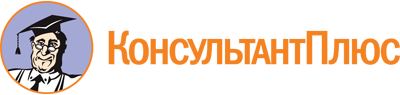 Закон Пермского края от 05.08.2007 N 77-ПК
(ред. от 07.10.2022)
"Об Уполномоченном по правам человека в Пермском крае"
(принят ЗС ПК 19.07.2007)Документ предоставлен КонсультантПлюс

www.consultant.ru

Дата сохранения: 23.11.2022
 5 августа 2007 годаN 77-ПКСписок изменяющих документов(в ред. Законов Пермского края от 31.10.2011 N 855-ПК,от 29.02.2012 N 9-ПК, от 23.08.2013 N 232-ПК, от 04.10.2014 N 377-ПК,от 08.06.2015 N 495-ПК, от 05.11.2015 N 561-ПК, от 04.10.2017 N 139-ПК,от 27.04.2018 N 219-ПК, от 06.10.2020 N 569-ПК, от 26.03.2021 N 638-ПК,от 08.12.2021 N 21-ПК, от 07.10.2022 N 110-ПК,с изм., внесенными решением Пермского краевого судаот 24.06.2011 N 3-120-2011)Законом Пермского края от 06.10.2020 N 569-ПК в абз. 2 ч. 1 слова "государственных и муниципальных" заменены словами "государственных органов".Список изменяющих документов(в ред. Закона Пермского края от 23.08.2013 N 232-ПК)Список изменяющих документов(введено Законом Пермского края от 06.10.2020 N 569-ПК)_________________________________(отметка об ознакомлении)ПредседателюЗаконодательного СобранияПермского края_________________________________(фамилия, имя, отчество)от Уполномоченногопо правам человекав Пермском крае_________________________________(фамилия, имя, отчество)УВЕДОМЛЕНИЕо возникновении личной заинтересованности при осуществленииполномочий Уполномоченного по правам человека в Пермскомкрае, которая приводит или может привести к конфликтуинтересовУВЕДОМЛЕНИЕо возникновении личной заинтересованности при осуществленииполномочий Уполномоченного по правам человека в Пермскомкрае, которая приводит или может привести к конфликтуинтересовУВЕДОМЛЕНИЕо возникновении личной заинтересованности при осуществленииполномочий Уполномоченного по правам человека в Пермскомкрае, которая приводит или может привести к конфликтуинтересовВ соответствии со статьями 10, 12.1 Федерального закона от 25 декабря 2008 года N 273-ФЗ "О противодействии коррупции" сообщаю о возникновении у меня личной заинтересованности при осуществлении полномочий Уполномоченного по правам человека в Пермском крае, которая приводит или может привести к конфликту интересов (нужное подчеркнуть).Обстоятельства, являющиеся основанием для возникновения личной заинтересованности:______________________________________________________________________________________________________________________________________________Должностные обязанности, на исполнение которых влияет или может повлиять личная заинтересованность:______________________________________________________________________________________________________________________________________________Предлагаемые меры по предотвращению или урегулированию конфликта интересов:______________________________________________________________________________________________________________________________________________.Намереваюсь (не намереваюсь) лично присутствовать на заседании президиума комиссии по координации работы по противодействию коррупции в Пермском крае при рассмотрении настоящего уведомления (нужное подчеркнуть)."___" _____________ 20___ г.В соответствии со статьями 10, 12.1 Федерального закона от 25 декабря 2008 года N 273-ФЗ "О противодействии коррупции" сообщаю о возникновении у меня личной заинтересованности при осуществлении полномочий Уполномоченного по правам человека в Пермском крае, которая приводит или может привести к конфликту интересов (нужное подчеркнуть).Обстоятельства, являющиеся основанием для возникновения личной заинтересованности:______________________________________________________________________________________________________________________________________________Должностные обязанности, на исполнение которых влияет или может повлиять личная заинтересованность:______________________________________________________________________________________________________________________________________________Предлагаемые меры по предотвращению или урегулированию конфликта интересов:______________________________________________________________________________________________________________________________________________.Намереваюсь (не намереваюсь) лично присутствовать на заседании президиума комиссии по координации работы по противодействию коррупции в Пермском крае при рассмотрении настоящего уведомления (нужное подчеркнуть)."___" _____________ 20___ г.В соответствии со статьями 10, 12.1 Федерального закона от 25 декабря 2008 года N 273-ФЗ "О противодействии коррупции" сообщаю о возникновении у меня личной заинтересованности при осуществлении полномочий Уполномоченного по правам человека в Пермском крае, которая приводит или может привести к конфликту интересов (нужное подчеркнуть).Обстоятельства, являющиеся основанием для возникновения личной заинтересованности:______________________________________________________________________________________________________________________________________________Должностные обязанности, на исполнение которых влияет или может повлиять личная заинтересованность:______________________________________________________________________________________________________________________________________________Предлагаемые меры по предотвращению или урегулированию конфликта интересов:______________________________________________________________________________________________________________________________________________.Намереваюсь (не намереваюсь) лично присутствовать на заседании президиума комиссии по координации работы по противодействию коррупции в Пермском крае при рассмотрении настоящего уведомления (нужное подчеркнуть)."___" _____________ 20___ г.______________________________(подпись лица,направляющего уведомление)_____________________(расшифровка подписи)_____________________(расшифровка подписи)